План основных мероприятий на октябрь 2017 годаМКУ Отдел образования Белогорского района(наименование органа местного самоуправления, осуществляющего управление в сфере образования)МКУ ЦОУО №»п/пНаименование мероприятийСроки проведенияОснование или обоснование необходимости проведения мероприятийОтветственные исполнители и соисполнители123451Семинары, совещания, комиссииСовет руководства ООПоследний четверг месяцаВ соответствии с Положением о Совете Отдела,Планом работы отдела на 2017 годС.В. БогородовГ.А.ЛитвинСовещание с заместителями директоров по учебной работе ОО.Третий  четверг месяцаПланом работы отдела на 2017 годН.Р. НайденоваСовещание с заместителями директоров по воспитательной работе ОО.Второй четвергПланом работы отдела на 2017 годГ.С.ЗамараеваЗаседание районной комиссии по делам несовершеннолетних и защите их прав.Второй, четвертый вторникВ соответствии с Положением КДН и ЗП,Планом работы на 2017 годС.В. БогородовЛ.А.СавиноваГ.С. ЗамараеваЗаседание оздоровительной комиссииВ течение месяцаПлан работы комиссииГ.С.ЗамараеваУчастие в призывной комиссии военного комиссариата (по г. Белогорск, Белогорского и Серышевского районов Амурской области) по призыву граждан на военную службу16-18 октября 2017В соответствии сПланом работы призывной комиссии на 2017 годвоенный комиссариатВ.П. МасалыкинПроведение методических занятий с преподавателями ОБЖ курса «Основы военной службы»Последний понедельник месяца 30.10.2017Планом работы отделана 2017 годПлан работы военкомата по г. Белогорск и Белогорскому районувоенный комиссариатВ.П.МасалыкинСеминар педагогов начальных классов по теме: «Использование технологии продуктивного чтения на уроках в начальной школе»20.10.2017План работы методического кабинетаКосова Н. С.Калимова С. Л.Семинар педагогов лингвистических дисциплин по теме: «Формирование коммуникативной компетентности и творческого мышления обучающихся на уроках»25.10.2017План работы методического кабинетаКосова Н. С.Воронина Н. Г.2Контрольно-инспекционная деятельностьОсуществление мониторинга нарушений, выявленных в ходе инспекционного контроляВ течении месяцаМониторинг, анализ, недопущение типичных ошибокГ.А.ЛитвинОперативный контроль по заданию начальника отделаВ течении месяцаПриказ начальника МКУ Отдел образованияГ.А.ЛитвинИнспекционный контроль по вопросу нормативно-правового регулирования, деятельности МОАУ СОШ с. Светиловки перед министерской проверкойВ течении месяцаплан работы Отдела на 2017 год,план  проверок на 2017 год надзорно-контрольных органовГ.А.ЛитвинспециалистыКонтроль организации дистанционного и домашнего обученияв течение месяцаПланом работы отдела на 2017 годН.Р. НайденоваМониторинг посещаемости ДОУ и групп полного дня пребывания детей Белогорского районав течение месяцаМуниципальное заданиеН.Р. НайденоваКонтроль образовательных программ МОАУ СОШ с. Светиловкив течении месяцаПланом работы отдела на 2017 годН.Р. НайденоваУчет несовершеннолетних, состоящих на профилактическом учете в комиссии по делам несовершеннолетнихВ течение месяца120-ФЗ, Закон « Об образовании в РФ»Г.С.ЗамараеваИнспекционный контроль направлений кружковой работы в образовательных организациях, занятость учащихся и охват дополнительным образованиемВ течение месяца120-ФЗ, Закон « Об образовании в РФ»Г.С.ЗамараеваКонтроль работы «кураторов случая» в базе АИС «Семья и дети»В течение месяцаПостановление главы  МО Белогорского района, Порядок о межведомственном взаимодействииГ.С.ЗамараеваОрганизация работы кружков,охват детей дополнительным образованиемВ течение месяца120-ФЗ, Закон « Об образовании в РФ»Г.С.ЗамараеваОсуществления контроля за выполнением постановления Правительства РФ от 17.12.2013 г. № 1177об организованной перевозке группы детей автобусамиобщеобразовательных учрежденийв течения месяца 2017 г.постановления Правительства РФ от 17.12.2013 г. № 1177обВ.П. МасалыкинЕженедельная информация в Роспотребнадзор по г. Белогорск и Белогорскому району о количестве заболевших ОРВИ и гриппом в ОУ  каждую среду октября 2017 г.Письма Территориального отдела Роспотребнадзора по Амурской области в г. Белогорск и Белогорского района от 07.09.2017 № 11/2549-17В.П. Масалыкин Ежемесячная информация по организации питания в общеобразовательных учрежденияхдо 25 октября 2017План работы, отчетность в РоспотребнадзорВ.П. МасалыкинКонтроль за обеспечением безопасности дорожного движения в ОУв течении месяца 2017 г.Должностная инструкцияВ.П. МасалыкинКонтроль за организацией подвоза учащихся к общеобразовательным учреждениямоктябрь 2017 г.Должностная инструкцияВ.П. МасалыкинОсуществления контроля за подготовкой и выполнению нормативов физкультурно-спортивного комплекса ГТО среди учащихся ОУ (первый этап)октябрь 2017График предоставление отчетности, план работы по ГТОВ.П. Масалыкин Осуществления контроля за проведением уроков безопасности в ОУ02 октября 2017План работы Отдела, администрации МОВ.П. МасалыкинРайонные целевые операции, акцииЦелевая профилактическая операция «Здоровье»02.10-02.11.2017Операция «Здоровье»,  приказ начальника МКУ Отдел образования, распоряжение главы МОГ.С.ЗамараеваКонтроль организации и проведения школьного этапа Всероссийской олимпиады по общеобразовательным предметам (- далее ВОШ)до 20.10.2017 г.Приказ Министерства образования и науки Российской Федерации от 18.11.2013 № 1252 (с изменениями)Планом работы отдела на 2017 годН.Р. НайденоваКонтроль организации и проведения мониторинга обследования достижений, обучающихся (ВПР) по русскому языку во 2, 5 классахс 12, 26.10.2017 г.Приказ Министерства образования и науки Российской Федерации от 5 сентября 2017 года № 873 «О внесении изменений в приказ Министерства образования и науки Российской Федерации от 27 января 2017 года № 69 «О проведении мониторинга качества образования» (копия приказа прилагается) проводятся Всероссийские проверочные работы (далее - ВПР) во 2 и 5 классах в начале учебного года.Н.Р. Найденова3Информационно-аналитическая деятельностьАнализ организации  работы администрации общеобразовательных организаций с НПА В течении месяцаПлан работы Отдела на 2017 гГ.А.ЛитвинИнформация о мероприятиях, проведенных по оптимизации (реорганизации) сети государственных учреждений сферы образованияДо 03 числаПредоставление отчетности в соответствии с планом министерства образования и науки АОГ.А.ЛитвинПредоставление отчета в министерство образования науки и области «О системе образования Белогорского района»20.10.2017 гПредоставление отчетности в соответствии с планом министерства образования и науки АОГ.А.ЛитвинФормирование текущей  информации и отчетов в вышестоящие инстанцииВ течении месяцаРабота с корреспонденцией, план работы Отдела на 2017 гГ.А.ЛитвинСведения о вынужденных гражданах, покинувших территорию УкраинаПоследний день месяцаПредоставление отчетности в соответствии с планом министерства образования и науки АОГ.А.ЛитвинПредоставление информации в Миниобрнауки Амурской области о самовольных уходах несовершеннолетних из дома до 03.10.2017Предоставление отчетности в соответствии с планом министерства образования и науки АОГ.С. ЗамараеваПодготовка информации на сайты МКУ Отдел образования Белогорского района, администрации МО Белогорского района в течение месяцаОсвещение мероприятий  на сайте,Постановление Правительства от 10.07.2013г № 582Г.С. ЗамараеваПредставление информации по запросам КДН и ЗПв течение месяцаЗапрос КДН и ЗПГ.С. ЗамараеваПодготовка положений, смет, отчётной документации по проводимым мероприятиямв течение месяцаплан работы Отдела на 2017 гГ.С. ЗамараеваПодготовка проектов приказов, планов заданий, анализ, обобщение и составление информации по текущей документации.в течение месяцаплан работы Отдела на 2017 гработа с входящей информациейГ.С. ЗамараеваПодготовка информации на сайты МКУ Отдел образования Белогорского района, администрации МО Белогорского районав течение месяцаОсвещение мероприятий  на сайте,Постановление Правительства от 10.07.2013г № 582Н.Р. НайденоваПредоставление ежемесячного отчета в Миниобрнауки Амурской области о посещаемости занятий до 05.10.2017Предоставление отчетности в соответствии с планом министерства образования и науки АОН.Р. НайденоваПредоставление ежемесячного отчета в ГАУ ДПО АмИРО по исполнению ИПРА в ОО для детей – инвалидов и детей с ОВЗ.до 01.10.2017Предоставление отчетности в соответствии с планом министерства образования и науки АОН.Р. НайденоваИнформация в министерство образования и науки Амурской области о посещаемости в дошкольных образовательных организациях; размере платы, взимаемой с родителей (законных представителей) за присмотр и уход за детьми в ДОУ.до 06.10.2017Предоставление отчетности в соответствии с планом министерства образования и науки АОН.Р. НайденоваПодготовка проекта приказа, транспортной схемы подвоза обучающихся, сметы по проведению муниципального этапа ВОШв течении месяцаПлан работы Отдела на 2017 гН.Р. НайденоваФормирование отчетной информации по итогам проведения школьного этапа ВОШв течении месяцаПо запросу Министерства образования и науки Амурской областиН.Р. НайденоваАнализ итогов школьного этапа ВОШ, прием и утверждение заявок на участие в муниципальном этапе ВОШ.С 20.10 по 01.11.2017 г.план работы Отдела на 2017 гН.Р. Найденова Ежемесячная информация в министерство образования и науки Амурской области, Роспотребнадзор по г. Белогорск и Белогорскому районупо организации питания в ОУдо 20  числа каждого месяцаПредоставление отчетности в соответствии с планом министерства образования и науки АО, РоспотребнадзораВ.П. МасалыкинФормирование электронного банка данных     будущих воспитанников ДОУ в АИС «ЭКО - Заявления ДОО»В течение месяцаПлан работы методического кабинетаД. И. СафроноваВедение АИС «РГУ»: - размещение административных регламентов по опеке - устранение замечаний по опубликованным - разработка ТКМВ по опекеВ течение месяцаПлан работы методического кабинетаД. И. СафроноваМониторинг обеспеченности учебной литературой ОУ районаДо 25.10.2017План работы методического кабинетаИ. В. ШаляМониторинг официальных сайтов ОУ на предмет соответствия законодательству РФВ течение месяцаПлан работы методического кабинетаД. И. СафроноваМониторинг размещения информации ОУ в системе «Дневник.ру»В течение месяцаПлан работы методического кабинетаД. И. СафроноваИнформационная поддержка сайта отделаВ течение месяцаПлан работы методического кабинетаД. И. СафроноваОрганизационно-управленческая деятельностьФормирование информации по исполнению муниципальной программы «Развитие системы образования Белогорского района  за 9  месяцев  2017 г.В течение месяцаПостановление главы МО № 276 от 30.05.2014гС.В.БогородовГ.А.ЛитвинФормирование информации по независимой оценке качества  образованияДо 30.10.2017Постановление Правительства от 30.03.2013г №286Постановление Правительства от 10.07.2013г № 582Г.А.ЛитвинОбщественный советМониторинг реализации майских Указов Президента Российской ФедерацииВ течение месяцаУказы Президента, соглашение,Предоставление отчетности в соответствии с планом министерства образования и науки АОГ.А.ЛитвинН.В.ЛарченкоКонсультации для руководителей, заместителей руководителей ОУ по вопросам организации индивидуального и домашнего обучения детей – инвалидов и детей с ОВЗ на 2017/18 учебный год.в течение месяцаПо запросам ООН.Р. НайденоваКоординация организационных вопросов деятельности ОУ (в соответствии компетенции специалиста). в течение месяцаДолжностная инструкция, план работы ОтделаН.Р. НайденоваУчастие в заседании межведомственного консилиума по работе с семьями, находящимися в трудной жизненной ситуации 1 раз в месяцПостановление главы  МО Белогорского района, Порядок о межведомственном взаимодействииГ.С.ЗамараеваКоординация организационных вопросов деятельности ОО (в соответствии компетенции специалиста) в течение месяцаДолжностная инструкция, план работы ОтделаГ.С. Замараева Первенство района по легкоатлетическому кроссу среди учащейся молодежи с. Васильевка07 октября 2017План работы ОтделаВ.П. МасалыкинМетодическое сопровождение школьного этапа Всероссийской олимпиады школьниковС 09.10.2017План работы методического кабинетаН. С. КосоваПланирование работы РЦПМК (составление графика) До 15.10.2017План работы методического кабинетаН. С. Косова, руководители РЦПМКФормирование заявки-подтверждения прохождения курсов повышения квалификации педагогов Белогорского района.До 25.10.2017План работы методического кабинетаИ. В. ШаляФормирование информации о достижении целевых индикаторов и показателей Федеральной целевой программы развития образования на 2016-2020 годыДо 05.10.2017Предоставление отчетности в соответствии с планом министерства образования и науки АОН. С. КосоваФормирование сведений о количестве педработников в ОО Белогорского района, прошедших повышение квалификации в 3 квартале 2017 гДо 05.10.2017Предоставление отчетности в соответствии с планом ГАУ ДПО «АмИРО»И. В. ШаляРайонные и областные мероприятияДень педагога5  октябряПлан работы ОтделаС.В. БогородовруководителиПроведение профилактического мероприятия «Внимание дети!»В течение месяцаплан работы Отдела на 2017 гГ.С.ЗамараеваРуководители ОУАкция «Засветись»В течение месяцаПлан работы Отдела, администрации МОГ.С.ЗамараеваОбластной конкурс экологических газет (ГАУ ДПО «АмРИО»)В течение месяцаПриказ министерства образования и науки АОГ.С. ЗамараеваОбластной этап всероссийского конкурса «Моя малая родина: природа, культура, этнос»(ГАУ ДПО «АмРИО»)В течение месяцаПриказ министерства образования и науки АОГ.С. ЗамараеваОбластной этап российского национального юниорского конкурса водных проектов (ГАУ ДПО «АмРИО»)В течение месяцаПриказ министерства образования и науки АОГ.С. ЗамараеваОбластной праздник, посвященный Всемирному дню охраны животных «Живому жить!» (ГАУ ДПО «АмРИО»)В течение месяцаПриказ министерства образования и науки АОГ.С. Замараева5План работы специалистов по охране прав детства5.2.1Выдача разрешений на получение денежных средств, принадлежащих несовершеннолетнимв течение месяцаДолжностная инструкция, Семейный кодекс, Закон «Об опеке и попечительстве»И.В. ШвыреваЛ.А. Савинова5.2.2.Подготовка постановлений. Распоряжений по защите прав и интересов несовершеннолетнихв течение месяцаДолжностная инструкция,Семейный кодекс, Закон «Об опеке и попечительстве»Л.А. Савинова5.2.3.Рейды в семьи разного социального статуса.в течение месяца(по графику)Постановление главы  МО Белогорского района, Порядок о межведомственном взаимодействииЛ.А.Савинова5.2.4.Подготовка пакетов документов на детей-сирот, оставшихся без попечения родителей, для постановки на учет в качестве нуждающихся в жилых помещениях(по мере необходимости)Должностная инструкция, Закон «Об опеке и попечительстве»И.В. Швырева5.2.5.Работа по информированию населения о детях, подлежащих устройству в семьи граждан(постоянно)Должностная инструкцияЛ.А.Савинова5.2.6.Проверка условий жизни несовершеннолетних подопечных, соблюдения опекунами прав и законных интересов подопечных в течение месяцаПриказ начальника МКУ Отдел образованияИ.В. ШвыреваЛ.А. Савинова5.2.7.Корректировка банка данных приемных семей и детей(постоянно)Должностная инструкцияЛ.А.Савинова5.2.8.Выявление и устройство детей-сирот и детей, оставшихся без попечения родителей В семьи граждан, в организации для детей-сирот и детей, оставшихся без попечения родителей.в течение месяцаДолжностная инструкция, Закон «Об опеке и попечительстве»Л.А.Савинова5.2.9.Подача документов на выплату единовременного пособия при всех формах устройства детей, лишенных родительского попечения, в семьи гражданв течение месяцаДолжностная инструкция, Закон «Об опеке и попечительстве»И.В. Швырева5.2.10.Передача пакетов документов граждан, обратившихся с заявлением о предоставлении жилых помещений и предоставивших пакет документов, подтверждающих их право на получение жилья в Министерство образования и науки.в течение месяцаДолжностная инструкция, Закон «Об опеке и попечительстве»И.В. Швырева5.2.11.Подготовка информации о детях, оставшихся без попечения родителей, нуждающихся в устройстве на семейные формы и размещение на сайте администрации района, информационных стендах, распространение буклетовв течение месяцаДолжностная инструкция,Постановление Правительства от 10.07.2013г № 582Л.А.СавиноваИ.В.Швырева5.2.12.Оформление личных дел опекаемых. в течение месяцаДолжностная инструкция, Закон «Об опеке и попечительствеИ.В. ШвыреваЛ.А. Савинова5.2.14.Предоставление жилых помещений для лиц из числа детей-сирот и детей, оставшихся без попечения родителей (оформление документов)по необходимостиДолжностная инструкция, Закон «Об опеке и попечительстве»И.В. Швырева5.3.1.Сверка анкет, направленных в региональный банк данных о детях, оставшихся без попечения родителейЕжемесячно(до  05 числа)Должностная инструкция, Закон «Об опеке и попечительстве», предоставление отчетностиЛ.А.Савинова5.3.2.Списки приемных семей и приемных детейЕжемесячно(до  05 числа)Должностная инструкция, Закон «Об опеке и попечительстве», предоставление отчетностиИ.В. Швырева5.3.3.Выявление и устройство детей, оставшихся без попечения родителей (в табл.)Ежемесячно(до  05 числаДолжностная инструкция, Закон «Об опеке и попечительстве», предоставление отчетностиЛ.А.Савинова5.3.4Мониторинг деятельности по обеспечению жилыми помещениями  детей-сирот и детей, оставшихся без попечения родителейЕжемесячно(последний рабочий день месяца)Должностная инструкция, предоставление отчетности в министерство социальной защиты согласно графикамИ.В. Швырева5.3.5.Информация о детях-сиротах и детях, оставшихся без попечения родителей принятых в отчетном месяце на учет как не имеющих закрепленного жилого помещения Ежемесячно(последний рабочий день месяца)Должностная инструкция, предоставление отчетности в министерство социальной защиты согласно графикамИ.В. Швырева5.3.6.Документы граждан, обратившихся с заявлениями о предоставлении жилых помещений и предоставивших пакет документов, подтверждающий их право на получение жильяпо мере обращенияДолжностная инструкция, предоставление отчетности в министерство социальной защиты согласно графикамИ.В. Швырева5.3.7.Форма 1-ПС, Д-ОБР (ежеквартально), Отчет о ЕДПЕжемесячно (последний рабочий день месяца)Должностная инструкция, предоставление отчетности в министерство социальной защиты согласно графикам, приказ начальника ОтделаИ.В. ШвыреваЛ.А.Савинова5.3.8.Мониторинг деятельности по обеспечению жилыми помещениями детей-сирот, детей, оставшихся без попечения родителей, а также лиц из их числа на территории Белогорского районаеженедельноДолжностная инструкция, предоставление отчетности в министерство социальной защиты согласно графикам, приказ начальника ОтделаИ.В. Швырева5.3.9.Изменение реестра опекаемых и детей, находящихся в приемных семьяхЕжемесячно (последний рабочий день месяца)Должностная инструкция, предоставление отчетности в министерство социальной защиты согласно графикам, приказ начальника ОтделаЛ.А. Савинова5.3.10.Оформление социальных паспортов на приемные семьиЕжемесячно (последний рабочий день месяца)Должностная инструкция, предоставление отчетности в министерство социальной защиты согласно графикам, приказ начальника ОтделаЛ.А. Савинова5.3.11.Информация по количеству детей, планируемых к передаче на семейные формы воспитания  в 2017 годуЕжемесячно (последний рабочий день месяца)Должностная инструкция, предоставление отчетности в министерство социальной защиты согласно графикам, приказ начальника ОтделаИ.В. ШвыреваЛ.А.Савинова5.3.12.Информация о результатах проверки условий жизни несовершеннолетних подопечных, соблюдения опекунами (попечителями) прав и законных интересов несовершеннолетних за 9 месяцев 2017 годаЕжемесячно (последний рабочий день месяца)Должностная инструкция, предоставление отчетности в министерство социальной защиты согласно графикам, приказ начальника ОтделаИ.В. Швырева5.3.13Отчет о деятельности муниципальной Службы подготовки граждан, выразивших желание стать опекунами или попечителями несовершеннолетних и сопровождения приемных семей, семей опекунов (попечителей).Ежемесячно (последний рабочий день месяца)Должностная инструкция, предоставление отчетности в министерство социальной защиты согласно графикам,Л.А.Савинова1Контроль за рациональным использованием электро, тепло и водоснабжениемОктябрьКонтрольН.В. ЛарченкоЛ.П.Гончарова2Контроль исполнения договоров на проведение ремонтных работОктябрьКонтроль качестваН.В. ЛарченкоЛ.П.Гончарова3Контроль за температурным режимом ОУОктябрьСоблюдение температурного режимаН.В. ЛарченкоЛ.П.Гончарова4Подготовка расчетно- технической части приложений при заключении контрактовОктябрьОтношения руководителей ООН.В. ЛарченкоЛ.П.Гончарова5Реализация мероприятий по выполнению предписания инспекции Роспотребнадзор, Ростехнадзор, ГоспожнадзорОктябрьПредписания надзорных органовН.В. ЛарченкоЛ.П.Гончарова6Ведение претензионной и исковой работыОктябрьДолжностная инструкция ведущего юрисконсультаТ.М.Синчурина7Ведомственный контроль за соблюдением трудового законодательства образовательными учреждениями Белогорского районаОктябрьПриказ начальника МКУ Отдел образования Белогорского района об утверждении плана проверок образовательных учреждений Белогорского района на 2017 годТ.М.Синчурина,Е.Ю. Бурыкина,И.В.Цевелева8Участие в судебных заседаниях в качестве представителя МКУ Отдел образования Белогорского района, МКУ ЦОУО, образовательных организаций Белогорского районаОктябрьДолжностная инструкция ведущего юрисконсультаТ.М. Синчурина9Проверка соответствия законодательству проектов договоров, предоставляемых контрагентами.ОктябрьДолжностная инструкция ведущего юрисконсультаТ.М. Синчурина10Осуществление приема/увольнения, предоставления очередных отпусков (рассылка уведомлений, издание приказов, занесение в карточки ф. Т2)В течение месяцаДолжностная инструкция специалиста по кадрамИ.В.Цевелева11Исполнение запросов по документам  архива МКУ Отдел образованияВ течение месяцаИсполнение обязанностей архивариусаИ.В.Цевелева12Формирование и представление Ф.18 по МКУ Отдел образования  в Мобилизационный отдел Администрации Белогорского района01.10.2017-15.10.2017План работы специалиста, ответственного за ведение воинского учета утвержденного начальником МКУ Отдел образованияИ.В.Цевелева13Формирование и представление Ф.18 по МКУ ЦОУО  в Мобилизационный отдел Администрации Белогорского района01.10.2017-15.10.2017План работы специалиста, ответственного за ведение воинского учета утвержденного начальником МКУ ЦОУОИ.В.Цевелева14Осуществление ведомственного контроля за соблюдением трудового законодательства и иных нормативных правовых актов, содержащих нормы трудового права в МОАУ СОШ с.Великокнязевки01.10.2017-30.102.017План проверок осуществления  ведомственного контроля за соблюдением трудового законодательства утвержденный приказом начальника МКУ Отдел образования от 23.11.2017 № 385рТ.М.Синчурина,Е.Ю. Бурыкина,И.В.Цевелева15Регистрация приказов за неделю, внесение данных об отпусках в Т-2, комплектование личных дел.В течение месяцаДолжностная инструкция специалиста по кадрамИ.В.Цевелева16Оказание консультационной помощи руководителям ОУВ течение месяцаДолжностная инструкция специалиста по кадрамИ.В.ЦевелеваИ.о.начальника МКУ Отдел образования Белогорского района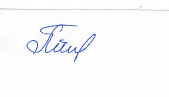             Г.А.Литвин